              North Hinksey Parish Council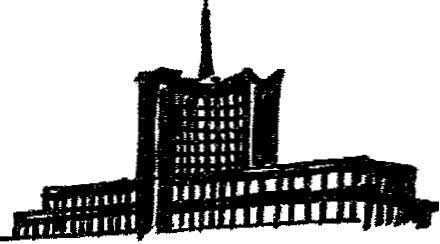 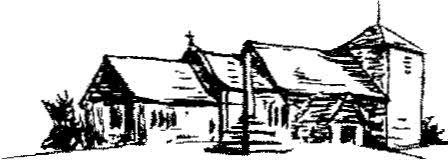 Mrs Linda Morrison Allsopp, Clerk to the Parish Council                                           Tel:   07494 054581  or 01865 861992                            
E-mail:  clerk@northhinksey-pc.gov.uk                          Parish Office, First Floor, 5 Church Way, Botley, Oxford OX2 9THA Meeting of the Remembrance Day Committeewill be held at 6pm on Thursday 27th October 2022 via video conferenceMembers of the public and press are encouraged to attend the above meeting by video conference. But may also attend in person. Please note that this meeting will be recorded.  Papers for the meeting can be viewed at this link: DROPBOXTo view the meeting from a computer, tablet or smartphone, use this link:https://us02web.zoom.us/j/84279600355?Alternatively go to the zoom website (zoom.us), click ‘join a meeting’, and enter: Meeting ID: 842 7960 0355
You will also be prompted to enter the following passcode:  866861To listen by telephone (including mobiles), dial +44 203 481 5240Committee Members Cllrs Dykes (Chair), Berrett, Fairclough, Rankin and Potter.Linda Morrison Allsopp .
Linda Morrison Allsopp, Clerk to the Parish	 Council                                                            21st October 2022AGENDAApologies for AbsenceDeclarations of InterestApproval of Minutes of Meeting of 6th October 2022Questions from members of the publicProgress to Date: Final format of the serviceAttendance listArrangements for live broadcast and streamingEvent Risk Assessment Other IssuesAny Other InformationDate of Next Scheduled Meeting:  TBC